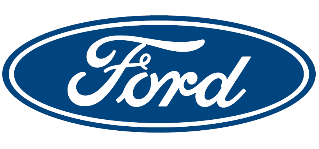 Technické údajePro okamžité použitíFord PUMA ST – PŘEDBĚZNÉ TECHNICKÉ ÚDAJEPoznámka: Uvedené informace jsou předběžné a byly správné v době odevzdání tohoto dokumentu do výroby. Společnost Ford nicméně vyznává strategii neustálého zdokonalování svých produktů. Právo na změny bez předchozího upozornění vyhrazeno.JÍZDNÍ VÝKONY A SPOTŘEBA PALIVA* Na 4. rychlostní stupeňROZMĚRY A HMOTNOSTI# Představuje nejnižší provozní hmotnost vozidla připraveného k jízdě včetně řidiče o hmotnosti 75 kg, všech provozních kapalin a nádrže naplněné na 90 procent její kapacity. Skutečné hodnoty se mohou lišit v závislosti na výrobních tolerancích, instalované výbavě atd. Uváděné hmotnosti se vztahují na model v sériové výbavě a bez panoramatického střešního okna.Uváděné hmotnosti přívěsu vyjadřují schopnost vozidla zatíženého na nejvyšší technicky přípustnou hmotnost (celková hmotnost vozidla) s připojeným přívěsným vozidlem znovu se po zastavení rozjet ve svahu s 12% stoupáním na úrovni hladiny moře. Jízdní výkony a spotřeba všech modelů se při jízdě s přívěsným vozidlem zhoršují. Nejvyšší přípustná hmotnost soupravy zahrnuje i vlastní hmotnost přívěsného vozidla.Rozměry‡ Měřeno dle ISO 3832. Skutečné rozměry se mohou lišit v závislosti na výbavě konkrétního vozu.ASISTENČNÍ TECHNOLOGIE≠KOMFORTNÍ VÝBAVA≠≠ Dostupnost jednotlivých prvků závisí na specifikaci konkrétního vozu.ŘÍZENÍPODVOZEKBRZDYKOLA A PNEUMATIKYMOTORHomologované hodnoty spotřeby paliva budou zveřejněny před uvedením modelu na trh. Uváděné hodnoty spotřeby paliva a emisí CO2 byly naměřeny dle technických požadavků a specifikací evropských směrnic (EC) 715/2007 a (EC) 692/2008 v aktuálním znění. Typové schválení nových automobilů se řídí procedurou WLTP (World Harmonised Light Vehicle Test Procedure) dle (EU) 2017/1151 v aktuálním znění. Ke konci roku 2020 WLTP plně nahradí dříve používaný měřicí cyklus NEDC. Standardizovaná testovací procedura umožňuje srovnání různých typů automobilů od různých výrobců. Během přechodného období se hodnoty zjištěné dle WLTP zpětně přepočítávají na NEDC. V důsledku změny metodiky měření se objeví určité rozdíly oproti dříve udávaným hodnotám spotřeby paliva a emisí CO2. To znamená, že stejný vůz může dle novéKontakty:Kontakty:Martin LinhartDenisa Buriánovátel./fax: +420 234 650 180 /+420 234 650 147tel./fax:+420 234 650 112 /+420 234 650 147mlinhart@ford.com dburiano@ford.com denisa.burianova@amic.czEmise CO2 od
(g/km NEDC)Spotřeba paliva od
(l/100 km NEDC)Spotřeba paliva od
(l/100 km NEDC)Spotřeba paliva od
(l/100 km NEDC)Spotřeba paliva od (l/100 km WLTP) Emise CO2 od (g/km WLTP)MotorVýkon
(kW)Rozměr kol (palce)KombinovanéMěstoMimo městoKombinovanáCelkověCelkově1.5 EcoBoost 6st. man.147191347,65,0 6,0 6,9155Jízdní výkonyJízdní výkonyJízdní výkonyMotorVýkon
(kW)Nejvyšší rychlost (km/h)0-100 km/h
(s)50-100 km/h
(s)*1.5 EcoBoost 6st. man.1472206,75,9Provozní hmotnost (kg)#Nejvyšší přípustná hmotnost vozidla
(kg)Nejvyšší přípustná hmotnost soupravy
(kg)Nejvyšší přípustná hmotnost brzděného přívěsu (kg)Nejvyšší přípustná hmotnost nebrzděného přívěsu (kg)Nejvyšší přípustné zatížení na kouli(kg)Nejvyšší přípustné zatížení střechy(kg)1.5 EcoBoost 147 kW 6st. man.1358181525657506407525Puma STVnější (mm)Celková délka bez tažného zařízení4226Celková šířka s vyklopenými/sklopenými zrcátky1930/1805Celková výška (včetně antény)1533Rozvor náprav2588Rozchod kol vpředu1565Rozchod kol vzadu1518Přední převis875Zadní převis763Min. světlá výška (zatíženého vozu)131Min. světlá výška (nezatíženého vozu)152Nájezdový úhel vpředu (°)13,8Nájezdový úhel vzadu (°)24,0Vnitřní (mm)Prostor pro hlavu vpředu (bez panoram. střechy)1000Prostor pro hlavu vpředu (s panoram. střechou)983Maximální prostor pro nohy vpředu1127Šířka interiéru v úrovni ramen vpředu1348Šířka interiéru v úrovni boků vpředu1311Prostor pro hlavu vzadu (bez panoram. střechy)965Prostor pro nohy vzadu877Šířka interiéru v úrovni ramen vzadu1320Šířka interiéru v úrovni boků vzadu1278Objemy zavazadlového prostoru (l) ‡5místná konfigurace, po plato (se sadou na opravu pneumatik)4562místná konfigurace, po střechu (se sadou na opravu pneumatik)1216Rozměry zavazadlového prostoru (mm)Maximální nakládací výška865Délka v úrovni podlahy k 1. řadě sedadel (se sadou na opravu pneumatik)1472Délka v úrovni podlahy ke 2. řadě sedadel725Šířka mezi podběhy1000Šířka nakládacího otvoru v úrovni podlahy982Výška nakládací hrany754Objem palivové nádrže (l)Zážehové motory45Nastavitelný omezovač rychlostiAsistent dálkových světelDešťový a světelný senzorHlídání mrtvých úhlůUpozornění na vozidla přijíždějící ze strany při couvání do silnice s funkcí preventivního brzděníTempomatSledování bdělosti řidičeRozšířený parkovací asistentUpozornění na hrozící čelní náraz Parkovací senzory vpředu a vzadu Asistent pro rozjezdy ve svahuInteligentní omezovač rychlostiFunkce informací o nebezpečných situacích v okolíUpozornění na opuštění jízdního pruhuBrzdění po srážcePředkolizní asistent s funkcí preventivního brzděníŠirokoúhlá zadní kameraPřepínatelné jízdní režimyRozpoznávání dopravních značek Upozornění na jízdu v protisměruAudiosystém B&O Ford MegaBoxZabudovaný modem FordPass ConnectBezdotykové ovládání pátých dveříSedadla s nastavitelnou bederní opěrkouOtevíratelná panoramatická střechaSYNC 3 s dotykovou obrazovkou o úhlopříčce 8 palcůPodložka pro bezdrátové dobíjeníTyp Hřebenové s elektrickým posilovačem (EPAS)Převod11,4:1Stopový průměr otáčení (m)11,2VpředuNezávislé zavěšení vzpěrami MacPherson, dvouplášťové tlumiče pérování Hitachi s odezvou závislou na frekvenci kmitů, zkrutný stabilizátor 24,2 x 6 mm VzaduVlečená náprava s torzně deformovatelným příčným členem, úhlově vychýlená pouzdra pro korekci geometrie, zkrutný stabilizátor 28 mm, speciální pružiny uložené pod podlahou, oddělené dvouplášťové tlumiče pérování Hitachi s odezvou závislou na frekvenci kmitůVpředuVzaduKonstrukceHydraulicky ovládaná dvouokruhová diagonální brzdová soustava s elektrickým posilovačem. Chlazené kotouče vpředu, plné kotouče vzadu. Čtyřkanálový protiblokovací systém (ABS) s elektronickým rozdělováním brzdného tlaku (EBD), elektronickým stabilizačním programem (ESP) a brzdovým asistentem (EBA). Na přání automatické brzdění v krizových situacích (AEB) jako součást předkolizního asistentu s aktivním brzděnímHydraulicky ovládaná dvouokruhová diagonální brzdová soustava s elektrickým posilovačem. Chlazené kotouče vpředu, plné kotouče vzadu. Čtyřkanálový protiblokovací systém (ABS) s elektronickým rozdělováním brzdného tlaku (EBD), elektronickým stabilizačním programem (ESP) a brzdovým asistentem (EBA). Na přání automatické brzdění v krizových situacích (AEB) jako součást předkolizního asistentu s aktivním brzděnímRozměry (mm)Ø325 x 27Ø271 x 11Průměr pístků (mm) Ø57Ø368J x 19 palců, z lehké slitiny, pneumatiky Michelin PS4S 225/40 R19 1.5 EcoBoost TypPřeplňovaný zážehový řadový tříválec, Ti-VCT, uložený vpředu napříčZdvihový objemcm31497Vrtánímm84,0Zdvihmm90,0Kompresní poměr9,7:1Max. výkonk (kW)200 (147)ot.min-16000Max. točivý momentNm320 ot.min-12500-3500Ventilový rozvodDOHC, 4 ventily na válec, nezávisle proměnné časování sacích i výfukových ventilůVálce3 v řadě, technologie deaktivace jednoho válceHlava válcůZ hliníkové slitinyBlok válcůZ hliníkové slitinyPohon vačkových hřídelíŘetěz s hydraulickým předpínačemKliková hřídelLitinová, 6 protizávaží, 4 hlavní ložiskaŘídicí jednotkaBosch MG1CS016 se sběrnicí CAN-Bus a senzory detonačního spalování na každém válci, software FGECPříprava směsiVysokotlaké přímé vstřikování paliva se 6otvorovými vstřikovači plus 3 samostatné nízkotlaké vstřikovače nepřímého vstřikuEmisní třídaEuro 6dRegulace škodlivinKatalyzátor s rychlým ohřevem, filtr pevných částicPřeplňováníTurbodmychadlo Continental RAAX s nízkou setrvačnostíMazáníOlejové čerpadlo s průtokem měnitelným ve dvou stupníchChladicí soustavaTermostatPřevodovkaŠestistupňová manuální, samosvorný diferenciál QuaifePřevody 6. 0,6515. 0,7754. 0,9713. 1,2902. 1,9521. 3,583Zpětný chod 3,333Stálý převod 4,563